别克系列胎压复位仪	适用车型：别克系列胎压复位仪 适用于别克 新君威 新君越 凯迪拉克 荣誉 林荫大道！别克 新君威 新君越 凯迪拉克 荣誉 林荫大道！12年后别克系列车型不支持手动复位！只能用胎压复位仪进行胎压复位！        使用说明：2012车型年以后(含2012车型年)的车辆只能使用指定的诊断工具进行胎压传感器读入操作。 
胎压监测系统正常工作前车身控制模块需记录每个位置胎压传感器ID信息，在更换轮胎或轮速传感器后使用下述方法读入胎压传感器。具体方法如下： 
1. 排档杆置于“P”，接通点火开关至ON，通过DIC进入胎压显示界面，同时DIC显示“按Set/Ctrl键重新学习”，按下Set/Ctrl键，转向灯启动3秒且喇叭发出两声嘀嘀声进入学习模式。 
2. 从左前轮开始，将J-46079或EL-50448诊断工具的天线朝上顶住气门芯位置，紧贴轮辋的轮胎侧壁，按下工具启动开关，当喇叭发出一声嘀嘀声表示已读入胎压传感器信息。 
3. 按照上述方法依次对右前－右后－左后车轮轮速传感器执行读入过程，当学习过程结束后，转向灯启动3秒且喇叭发出两声嘀嘀声。产品图片：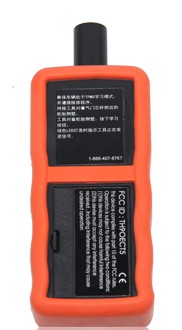 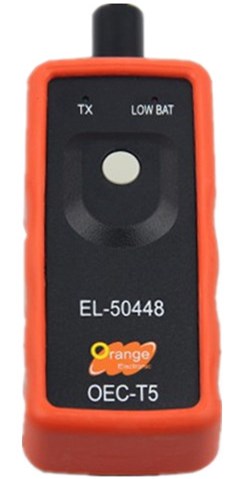 别克系列胎压复位仪 适用于别克 新君威 新君越 凯迪拉克 荣誉 林荫大道！12年后别克系列车型不支持手动复位！只能用胎压复位仪进行胎压复位！